Publicado en   el 02/10/2014 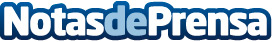 El Presidente de la SNE recuerda que el sector nuclear proporciona 30.000 puestos de trabajoDatos de contacto:Nota de prensa publicada en: https://www.notasdeprensa.es/el-presidente-de-la-sne-recuerda-que-el-sector Categorias: Otras Industrias http://www.notasdeprensa.es